2. AKDENİZ BELGESEL FİLM GÜNLERİ(16 - 18 Aralık 2016)Belgesel sizi yüzleşmeye çağırıyor16-18 Aralık tarihleri arasında Türkiye’den kolektif hafızada yer alan olaylara dair hikâyeleri bir araya getiren 2. Akdeniz Belgesel Film Günleri bu sene yerinden edilmelerle yüzleşmeye, onlara belleklerimizde yer açmaya davet ediyor.Bu sene 16-18 Aralık’ta ikinci kez gerçekleşen Akdeniz Belgesel Film Günleri ana temasını yerinden edilme, bellek ve yüzleşme olarak belirledi. Mersin’den Barış akademisyenlerinin, öğrencilerin Akdeniz Belediyesi Kültür Birimi’yle ortaklaşa düzenledikleri etkinlikte Türkiye’den toplumun hafızasında yer tutmuş olaylara dair sekiz film seyirciyle buluşacak.2. Akdeniz Belgesel Film Günleri 16 Aralık akşamı, içinde yaşadığımız coğrafyanın en kadim halklarından olan Ermenilerin yaşadığı trajedinin ağızdan ağıza anlatıldığı acı hikâyeleri konu edinen “Ötekiler” belgeseliyle açılacak. Akdeniz Belediyesi’nin ev sahipliğinde gerçekleşen ve herkese açık olan açılış gösterimi saat 18.00’de Akdeniz Belediyesi Gösterim Salonu’nda yapılacak.Belgesel Günlerinin programında yer alan filmler arasında, Gazi Mahallesi Katliamının kurbanlarının yaşadıklarının anlatıldığı filmlerden, Suriye’de yaşanan savaş sonrası evini terk etmek zorunda kalan ve ülkesine barışı çekeceği filmlerle getirmeye çalışan bir sinemacının hikâyesini anlatan “Kameralı Çocuk”a, Documentarist 2016’nda Yeni Yetenek Ödülü kazanan “Hatırlıyorum”dan, Barış İçin Kadın Girişimi’nin Cizre ve Silopi’deki tanıklıklarını konu alan “Kadınlar Cizre ve Silopi’yi Anlatıyor”a kadar çeşitli konulara yayılan bir dizi belgesel yer alıyor. Programın bu seneki en önemli filmlerinden biri de Kosova Docufest ve Documentarist 2015’nde Yeni Yetenek Ödülü kazanan ve son olarak dünyanın en önemli belgesel film festivallerinden olan DOK Leipzig’de gösterilen “Koloni” adlı belgesel.Film gösterimlerinin yanı sıra etkinlik kapsamında yapılacak söyleşilerle de 2. Akdeniz Belgesel Film Günleri izleyicilere bu coğrafyada yaşanan olaylara daha yakından bakma imkânı sunuyor. İstanbullu Rumların doğup büyüdükleri, köklerinin olduğu topraklardan koparılma hikâyelerini anlattıkları “Kayıp Vatan” belgeseli ile Rojava’da yeni bir yaşam için birlikte mücadele eden Kürtler, Araplar ve Süryanilerin konu edildiği Roza İki Nehrin Ülkesi belgeselleri de bu çerçevede programda yer alan filmler arasında. Geçtiğimiz sene ilk kez gerçekleştirilen ve insan hakları temasına ayrım gözetmeksizin bakan Akdeniz Belgesel Film Günleri, bu sene yerinden edilme, yüzleşme ve bellek temalarını konu edinen, içinde yaşadığımız coğrafyanın farklı köşelerinden hikâyeleri seyirciyle buluşturacak.2. Akdeniz Belgesel Film Günleri, üç gün sürecek gösterim ve yan etkinlikler boyunca, kulaktan kulağa fısıldanan, ağızdan ağıza aktarılan yerinden edilme hikâyeleriyle bir kez daha yüzleşmemizi sağlayıp, kolektif hafızada bu anların canlı kalmasını sağlayacak. Akdeniz Belediyesi Gösterim Salonunda gerçekleşecek gösterim ve etkinliklerin tamamı ücretsiz izlenebilecek.Bilgi için:  Akdeniz Belgesel Film Günleri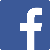  @Docu_Akdeniz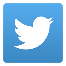  docuakdeniz@gmail.com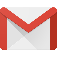 